УТВЕРЖДЕНОраспоряжением контрольно-счетного органаПриозерского муниципального районаЛенинградской областиот  07 августа  2023 года № 64-р                                                                                     приложение 1Контрольно-счетный органПриозерского муниципального района Ленинградской областиСТАНДАРТВНЕШНЕГО МУНИЦИПАЛЬНОГО ФИНАНСОВОГО КОНТРОЛЯ       «ПРОВЕДЕНИЕ ВНЕШНЕЙ ПРОВЕРКИ ГОДОВОГО ОТЧЕТА ОБ ИСПОЛНЕНИИ  БЮДЖЕТА  ПРИОЗЕРСКОГО         МУНИЦИПАЛЬНОГО РАЙОНА ЛЕНИНГРАДСКОЙ ОБЛАСТИ»      СВМФК №19                                                     (начало действия 07.08.2023г)г. ПриозерскСодержаниеОбщие положения          1.1. Стандарт внешнего муниципального финансового контроля Контрольно-счетного органа Приозерского муниципального района Ленинградской области СВМФК 19 «Проведение внешней проверки годового отчета об исполнении бюджета Приозерского муниципального района Ленинградской области»  (далее – Стандарт) разработан во исполнение положений статьи 264.4 Бюджетного кодекса Российской Федерации, статьи 9 и статьи 11 Федерального закона от 07 февраля 2011 года № 6-ФЗ «Об общих принципах организации и деятельности контрольно-счетных органов субъектов Российской Федерации и муниципальных образований», Общих требований к стандартам внешнего государственного и муниципального аудита (контроля) для проведения контрольных и экспертно-аналитических мероприятий контрольно-счетными органами субъектов Российской Федерации и муниципальных образований, (утв. постановлением Коллегии Счетной палаты РФ от 29.03.2022 N 2ПК) (вместе с «Требованиями к структуре стандарта внешнего государственного и муниципального аудита (контроля) для проведения контрольных и экспертно-аналитических мероприятий контрольно-счетными органами субъектов Российской Федерации и муниципальных образований»),Регламента Контрольно-счетного органа Приозерского муниципального района Ленинградской области, Положения о Контрольно-счетном органе Приозерского муниципального района Ленинградской области.           1.2. Стандарт является специализированным стандартом контроля исполнения бюджета и предназначен для применения должностными лицами Контрольно-счетного органа Приозерского муниципального района Ленинградской области (далее — Контрольно-счетный орган, КСО) при проведении внешней проверки годового отчета об исполнения бюджета Приозерского муниципального района Ленинградской области (далее- местный бюджет)  и годовой бюджетной отчетности главных распорядителей бюджетных средств, главных администраторов дохода бюджета, главных администраторов источников финансирования бюджета (далее- ГАБС).          1.3. Под внешней проверкой в настоящем Стандарте понимается совокупность взаимосвязанных контрольных и (или) экспертно-аналитических мероприятий, объединенных общим предметом и позволяющих подготовить Заключение Контрольно-счетного органа на годовой отчет об исполнении местного бюджета и годовой бюджетной отчетности в соответствии с требованиями бюджетного законодательства.                1.4. При организации и проведении внешней проверки годового отчета об исполнении местного бюджета и годовой бюджетной отчетности ГАБС должностные лица контрольно-счетного органа руководствуются:Конституцией Российской Федерации;Бюджетным кодексом Российской Федерации;Федерального закона от 07 февраля 2011 года № 6-ФЗ «Об общих принципах организации и деятельности контрольно-счетных органов субъектов Российской Федерации и муниципальных образований», Положением о Контрольно-счетной палате;Положением о бюджетном процессе в Приозерском муниципальном районе Ленинградской области;Федеральными законами, нормативными правовыми актами в зависимости от специфики объекта проверки и рассматриваемых вопросов;иными нормативными правовыми актами Российской Федерации, Ленинградской области, муниципального образования Приозерского муниципального района, Регламентом контрольно-счетного органа, иными правовыми актами контрольно-счетного органа;        1.5. Целью Стандарта является установление единых организационно-правовых, информационных и методических основ проведения внешней проверки годового отчета об исполнении местного бюджета за истекший финансовый год; проведение внешней проверки отчета об исполнении бюджета и годовой бюджетной отчетности ГАБС и подготовки заключений по результатам проведения указанных проверок.                   1.6. Задачами  настоящего Стандарта являются:определение основных этапов организации и проведения внешней проверки годового отчета об исполнении местного бюджета за истекший финансовый год, проведение внешних проверок  годовой бюджетной отчетности ГАБС и подготовки заключений;определение целей, предмета и объектов внешней проверки годового отчета об исполнении местного бюджета за истекший финансовый год и годовой бюджетной отчетности ГАБС;определение основных этапов организации и проведения внешней проверки годового отчета об исполнении местного бюджета за истекший финансовый год и годовой бюджетной отчетности ГАБС, в том числе порядка взаимодействия между должностными лицами контрольно-счетного органа в ходе проведения внешней проверки годового отчета об исполнении местного бюджета и годовой бюджетной отчетности ГАБС;определение требований к содержанию заключений контрольно-счетного органа по результатам проведения внешней проверки годового отчета об исполнении местного бюджета и  годовой бюджетной отчетности ГАБС.        1.7. Решение вопросов,  не урегулированных настоящим Стандартом, осуществляется  Председателем контрольно-счетного органа и оформляется правовым актом контрольно-счетного органа.                    1.8. Внесение изменений в настоящий Стандарт осуществляется в соответствии с законодательством Российской Федерации на основании правового акта Контрольно-счетного органа.                    1.9. Настоящий Стандарт может применяться должностными лицами контрольно-счетного органа при проведении внешней проверки годовых отчетов об исполнении местных бюджетов муниципальных образований  городских и сельских поселений Приозерского муниципального района Ленинградской области, переданных полномочий по проведению внешнего муниципального финансового контроля на основании заключенных Соглашений с представительными органами муниципальных образований городских и сельских поселений Приозерского муниципального района Ленинградской области. 2. Цель, предмет, объекты внешней проверки годового отчета об исполнении  бюджета Приозерского муниципального района  Ленинградской области  и годовой бюджетной отчетности ГАБС и организационные основы ее проведения         2.1. Проведение контрольно-счетным органом внешней проверки годового отчета об исполнении местного бюджета, в том числе бюджетной отчетности ГАБС, осуществляется на основании, пункта 5 статьи 157, статьи 264.4 Бюджетного Кодекса Российской Федерации, пункта 3 части 2 статьи 9 Федерального закона от 07 февраля 2011 года № 6-ФЗ «Об общих принципах организации и деятельности контрольно-счетных органов субъектов Российской Федерации и муниципальных образований».         2.2. Целью  проведения внешней проверки является: контроль за достоверностью, полнотой и соответствием нормативным требованиям составления и предоставления годового отчета об исполнении местного бюджета, в том числе годовой бюджетной отчетности ГАБС.Оценка исполнения местного бюджета (по доходам, расходам, источникам финансирования дефицита бюджета), состояние муниципального  долга, результатов достижения целей социально-экономического развития Приозерского муниципального района.   2.3. Предметом внешней проверки являются:Годовой отчет об исполнении местного бюджета за отчетный финансовый год, годовая бюджетная отчетность главных распорядителей бюджетных средств, главных администраторов доходов бюджета, главных администраторов источников финансирования дефицита бюджета, документы, представленные в контрольно-счетный орган в соответствии  с требованием статьи 21 Положения о бюджетном процессе в Приозерском муниципальном районе Ленинградской области, Инструкции о порядке составления и представления годовой, квартальной и месячной отчетности об исполнении бюджетов бюджетной системы Российской Федерации, а также документы и материалы , необходимые для проведения внешней проверки, полученные контрольно-счетным органом в установленном порядке.   2.4. Объектами внешней проверки годового отчета об исполнении местного бюджета и годовой бюджетной отчетности ГАБС являются:финансовый орган, организующий исполнение бюджета Приозерского муниципального района;главные администраторы бюджетных средств (главные распорядители средств бюджета);органы местного самоуправления, а также иные органы установленные статьей 266.1 Бюджетного кодекса  Российской Федерации.                 2.5. Внешняя проверка годового отчета об исполнении местного бюджета и годовой бюджетной отчетности ГАБС могут проводиться в форме контрольных и (или) экспертно-аналитических мероприятий.3. Информационные основы проведения внешней проверки годового отчета об исполнении бюджета Приозерского муниципального района Ленинградской области  и годовой бюджетной отчетности ГАБС        3.1. Проведение внешней проверки  годового отчета об исполнении местного бюджета и годовой бюджетной отчетности ГАБС осуществляется с использованием следующих документов и  информации:Нормативные правовые акты Российской Федерации, Приозерского муниципального района , в том числе:           - Положения о бюджетном процессе в Приозерском муниципальном районе Ленинградской области;           - Решение Совета депутатов  о бюджете на соответствующий период, с учетом внесенных изменений в решение Совета депутатов о бюджете.годовой отчет об исполнении местного бюджета;квартальные отчеты об исполнении местного бюджета;годовая бюджетная отчетность ГАБС;информация о реализации муниципальных программ Приозерского муниципального района  Ленинградской области;статистические данные;результаты ранее проведенных контрольных и экспертно-аналитических мероприятий;иная информация, полученная контрольно-счетным органом в установленном порядке, и документы характеризующие исполнение бюджета, в том числе данные оперативного анализа за ходом исполнения бюджета за отчетный период;   3.2. В случае недостаточности  информации и достижения целей проведения внешней проверки годового отчета об исполнении местного бюджета и годовой бюджетной отчетности  ГАБС, должностные лица контрольно-счетного органа вправе в установленном порядке подготовить и направить письменные запросы в государственные органы, органы местного самоуправления, подведомственные им учреждения, муниципальные бюджетные, автономные учреждения и другие организации.   4. Этапы проведения внешней проверки годового отчета об исполнении  бюджета Приозерского муниципального района  Ленинградской области  и годовой бюджетной отчетности ГАБС                    4.1.  Внешняя проверка годового отчета об исполнении местного бюджета и годовой бюджетной отчетности  ГАБС проводится должностными лицами в отношении объектов, определенных статьей 266.1 Бюджетного Кодекса Российской Федерации, на основании плана работы Контрольно- счетного органа  на текущий год.                     4.2. Внешняя проверка включает в себя:проверку годового отчета об исполнении местного бюджета;проверку бюджетной отчетности ГАБС;оформление заключения.                    4.3. Организация проведения внешней проверки годового отчета об исполнении местного бюджета и годовой бюджетной отчетности   ГАБС предусматривает три основных этапа:Подготовительный этап;Основной этап;Заключительный этап.         4.4. На подготовительном этапе проведения внешней проверки годового отчета об исполнении местного бюджета и годовой бюджетной отчетности  ГАБС, состав исполнителей и сроки проведения, определяются председателем контрольно-счетного органа на основании распоряжения контрольно-счетного органа и программы на  проведение внешней проверки годовой бюджетной отчетности ГАБС.  Изучается нормативно-правовая база в части исполнения решения о местном бюджете за истекший финансовый год, формирования бюджетной отчетности, составляются рабочие таблицы, разрабатывается схема взаимодействия участников внешней проверки. Также анализируются данные ранее проведенных самостоятельных контрольных  и (или) экспертно-аналитических мероприятий по проверке исполнения местного  бюджета за истекший финансовый год.         4.5. Основные вопросы внешней проверки годового отчета об исполнении местного бюджета и годовой бюджетной отчетности ГАБС формулируются исходя из целей ее проведения и процедур основного этапа проведения внешней проверки годового отчета об исполнении местного бюджета и годовой бюджетной отчетности  ГАБС.        4.6. На подготовительном этапе может осуществляться подготовка и направление запросов на предоставление информации для проведения внешней проверки годового отчета об исполнении местного бюджета и  годовой бюджетной отчетности ГАБС.        4.7. На основном этапе внешней проверки годового отчета об исполнении местного бюджета и  годовой бюджетной отчетности ГАБС, проводимой на основании утвержденного распоряжения контрольно-счетного органа и в соответствии с утвержденной программой, осуществляется:Проверка соблюдения требований положений бюджетного законодательства Российской Федерации  и иных правовых актов, регулирующих бюджетные правоотношения.Анализ итогов социально-экономического развития Приозерского муниципального района Ленинградской области, в том числе оценка результатов достижения целей социально-экономического развития Приозерского муниципального района Ленинградской области, предусмотренных документами стратегического планирования Приозерского муниципального района и документами стратегического планирования Ленинградской области.Анализ соответствия показателей годового отчета об исполнении местного бюджета показателям, утвержденным решением Совета депутатов о бюджете на соответствующий период, а также показателям сводной бюджетной росписи бюджета Приозерского муниципального района Ленинградской области.Анализ исполнения доходной и расходной части местного бюджета.Анализ исполнения источников финансирования  дефицита местного бюджета.Анализ реализации муниципальных программ Приозерского муниципального района Ленинградской области, в том числе федеральных (региональных) проектов за соответствующий период.Анализ состояния внутреннего муниципального долга.Анализ заключений по результатам внешней проверки годовой бюджетной отчетности ГАБС. Проверка полноты бюджетной отчетности ГАБС, внутреннего контрольного соотношения и соответствия форм отчетности, ее соответствия требованиям нормативных правовых актов, регулирующих ведение бухгалтерского (бюджетного) учета в муниципальных учреждениях, показателям, отраженным в отчете об исполнении местного бюджета, показателям, утвержденным решением Совета депутатов о бюджете на соответствующий период, сводной  бюджетной росписи с изменениями. Проверке и анализу подлежит каждая форма бюджетной отчетности, включая Пояснительную записку к отчету.Анализ исполнения бюджета ГАБС по доходам, расходам и источникам финансирования дефицита бюджета, включая анализ и оценку мер по снижению дебиторской и кредиторской задолженности (при наличии), анализ причин неисполнения прогноза доходов и неиспользования предусмотренных бюджетных ассигнований.   Анализ реализации адресной инвестиционной программы Приозерского муниципального района, объектов и объемов незавершенного строительства, в том числе принятых мер по их сокращению. (при наличии проведения ЭАМ и (или) КМ в течении отчетного периода).   4.8. При проведении внешней проверки годового отчета об исполнении местного бюджета и годовой бюджетной отчетности ГАБС могут анализироваться иные вопросы, относящиеся к цели проведения внешней проверки.         4.9. На заключительном этапе проведения внешней проверки годового отчета об исполнении местного бюджета и годовой бюджетной отчетности ГАБС ответственным должностным лицом, за проведение  внешней проверки годового отчета об исполнении местного бюджета и годовой бюджетной отчетности ГАБС оформляется заключение по результатам проведения внешней проверки годового отчета об исполнении местного бюджета и годовой бюджетной отчетности ГАБС.         4.10. Заключение по результатам внешней проверки годового отчета об исполнении местного бюджета и годовой бюджетной отчетности ГАБС формируется по форме и в соответствии с примерной структурой согласно приложению №1 к настоящему Стандарту. В заключении по итогам проведения внешней проверки годового отчета об исполнении местного бюджета и годовой бюджетной отчетности ГАБС отражаются:         - основные итоги социально-экономического развития Приозерского муниципального района,  в том числе оценка результатов достижения целей социально-экономического развития Приозерского муниципального района Ленинградской области, предусмотренных документами стратегического планирования Приозерского муниципального района и документами стратегического планирования Ленинградской области        -  анализ исполнения основных характеристик местного бюджета;        - информация о наличии фактов неполноты бюджетной отчетности, нарушений нормативных правовых актов, регулирующих ведение бухгалтерского учета в органах местного самоуправления, муниципальных учреждениях, в том числе фактов недостоверности показателей бюджетной отчетности, о наличии фактов, способных негативно повлиять на достоверность отчетности, в случае их выявления;                 -  информация о наличии бюджетных нарушений в случае их выявления;                  - результаты анализа исполнения доходов и расходов ГАБС, в том числе анализа кредиторской и дебиторской задолженности с учетом принятых мер ГАБС по ее сокращению;                 - анализ исполнения источников финансирования дефицита местного бюджета, муниципального долга;                  - результаты анализа реализации муниципальных программ, мероприятий, проектов, достижения плановых значений показателей (индикаторов) с учетом внесенных изменения в течении отчетного периода (финансового года), в том числе оценки эффективности и анализа выполнения требований соответствующих нормативных правовых актов;                 -  результаты анализа реализации Адресной инвестиционной программы, объемов незавершенного строительства с учетом принятых мер по их сокращению;                 -  иные нарушения и недостатки, выявленные контрольно-счетным органом по результатам проведения внешней проверки годового отчета об исполнении местного бюджета и годовой бюджетной отчетности ГАБС;                -    выводы и предложения. 	                   4.11. По итогам внешней проверки формулируется вывод о достоверности представленного отчета об исполнении бюджета. Обобщаются выводы по каждому разделу Заключения, выявляются причинно-следственные связи и разрабатываются предложения в части повышения эффективности бюджетного процесса.                   4.12. Заключение по результатам проведения внешней проверки годового отчета об исполнении местного бюджета и годовой бюджетной отчетности ГАБС, подготовленное ответственным должностным лицом за проведение внешней проверки, подписывается председателем контрольно-счетного органа и направляется в Совет депутатов Приозерского муниципального района Ленинградской области в течении 20 (двадцати) рабочих дней со дня получения контрольно-счетным органом проекта муниципального правового акта.   подписывается председателем контрольно-счетного органа, направляется в Совет депутатов Приозерского муниципального района Ленинградской области  и Главе Приозерского муниципального района Ленинградской области в срок не позднее 1 мая текущего финансового года.Приложение № 1к СВМФК №19 «Проведение внешней проверки годового отчета об исполнении бюджета Приозерского муниципального района Ленинградской области»  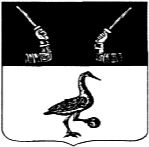 КОНТРОЛЬНО-СЧЕТНЫЙ ОРГАНПРИОЗЕРСКОГО МУНИЦИПАЛЬНОГО РАЙОНАЛЕНИНГРАДСКОЙ ОБЛАСТИ______________________________________________________________188760,  Ленинградская область , г. Приозерск, ул. Исполкомовская 6, тел.: 8(81379) 37-874 e.mail : kso-priozersk@mail.ruФорма и примерная структура информации  о проведении внешней проверки годового отчета об исполнении местного бюджета и годовой бюджетной отчетности ГАБСЗАКЛЮЧЕНИЕпо результатам экспертно-аналитического мероприятия «Внешняя проверка годового отчета об исполнении местного бюджета и годовой бюджетной отчетности ГАБС»                               -------------------------------------------------------------------------------------------       (наименование муниципального образования)          за  отчетный период (финасновый) год  г. Приозерск                                                                                                     ________   _______  _______                                                                                                                                                                                 (число)      (месяц)              (год)Общие положения           1.1. Основание для проведения контрольного или экспертно-аналитического мероприятия:             1.2. Цель контрольного или экспертно-аналитического мероприятия:           1.3. Предмет контрольного или экспертно-аналитического мероприятия:            1.4. Объект контрольного или экспертно-аналитического мероприятия:            1.5. Цели экспертно-аналитического мероприятия:           2. Анализ основных характеристик исполнения местного бюджета.           3. Макроэкономические условия исполнения местного бюджета.           4. Анализ исполнения местного бюджета по доходам.           5. Анализ исполнения местного бюджета по разделам, подразделам бюджетной классификации.           6.Анализ исполнения местного бюджета по расходам ( межбюджетные трансферты).           7.Анализ исполнения местного бюджета по расходам в разрезе ведомственной структуры.           8. Анализ общих характеристик адресной инвестиционной программы, объемы незавершенного  строительства (введение в эксплуатацию объектов, отвлечение средств в дебиторскую задолженность).           9. Анализ реализации муниципальных программ .           10. Анализ исполнения местного бюджета по расходам, за счет бюджетных ассигнований резервного фонда.           11. Анализ реализации федеральных (региональных) проектов.           12. Анализ исполнения местного бюджета по источникам  внутреннего финансирования дефицита местного бюджета.             13. Анализ состояния муниципального внутреннего долга.           14. Анализ дебиторской и кредиторской задолженности.           15. Анализ эффективности использования средств местного бюджета.           16. Исполнение судебных решений.           17.Результаты внешней проверки годовой бюджетной отчетности ГАБС.детальный анализ исполнения бюджетных назначений, установленных решением о бюджете;,анализ дебиторской и кредиторской задолженности;анализ эффективности использования бюджетных средств;исполнение судебных решений;капитальные вложения в объекты недвижимого имущества;вывод.            18. Результаты внешней проверки отчета об исполнении местного бюджета и годовой бюджетной отчетности ГАБС.              19. Заключительная часть.            20.Нарушения (при наличии)  и рекомендации.            21. Общий вывод.Председатель Контрольно-счетного органа Приозерского муниципального района                 --------------------------------------------------------------------Ленинградской области                                                     личная подпись                                                    ФИО 